МУНИЦИПАЛЬНОЕ    БЮДЖЕТНОЕ  ОБЩЕОБРАЗОВАТЕЛЬНОЕ   УЧРЕЖДЕНИЕ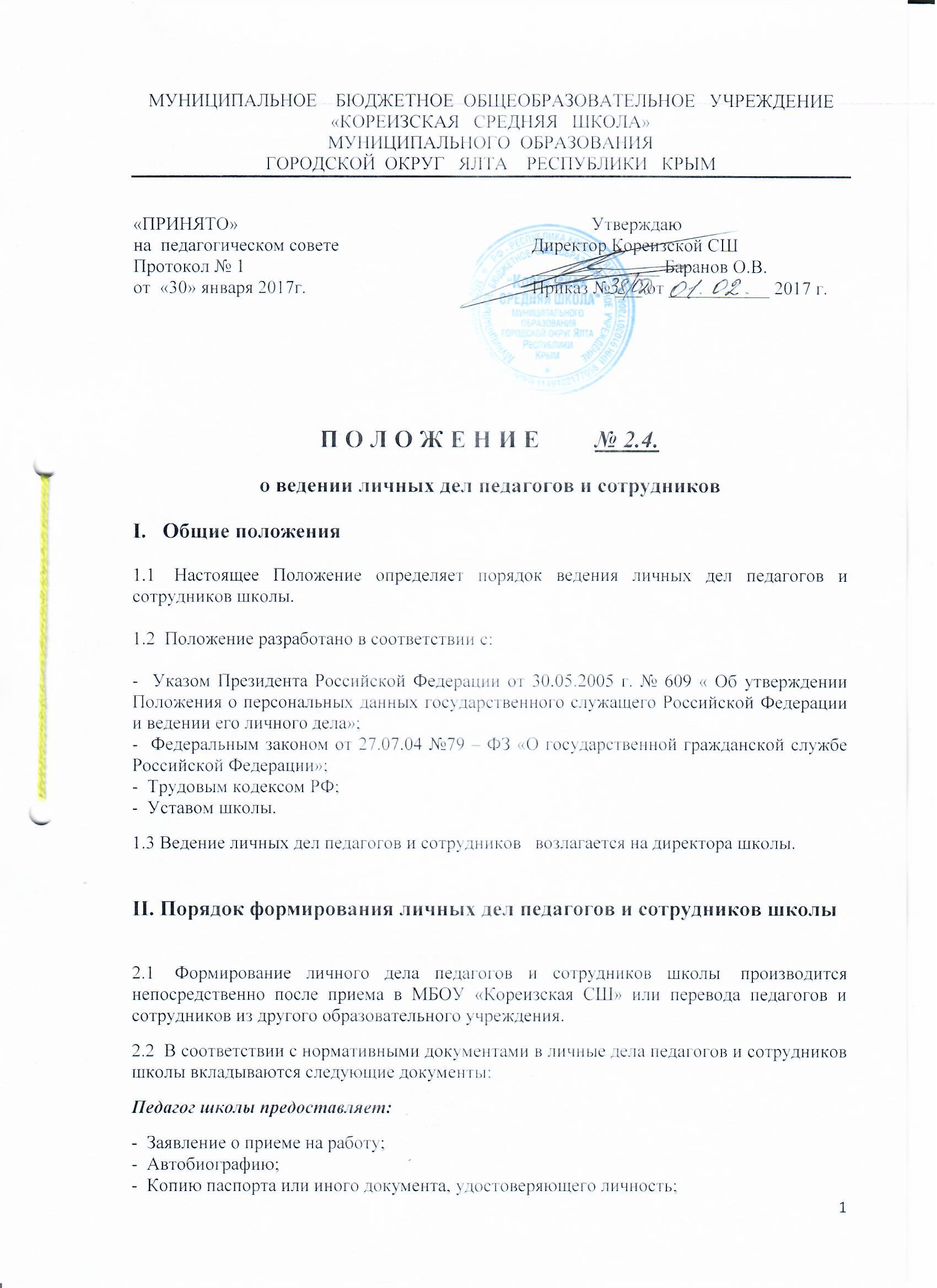 «КОРЕИЗСКАЯ   СРЕДНЯЯ   ШКОЛА»МУНИЦИПАЛЬНОГО  ОБРАЗОВАНИЯ   ГОРОДСКОЙ  ОКРУГ   ЯЛТА    РЕСПУБЛИКИ   КРЫМП О Л О Ж Е Н И Е         № 2.4.о ведении личных дел педагогов и сотрудников   Общие положения1.1  Настоящее Положение определяет порядок ведения личных дел педагогов и сотрудников школы.1.2  Положение разработано в соответствии с:-  Указом Президента Российской Федерации от 30.05.2005 г. № 609 « Об утверждении Положения о персональных данных государственного служащего Российской Федерации и ведении его личного дела»; -  Федеральным законом от 27.07.04 №79 – ФЗ «О государственной гражданской службе Российской Федерации»; -  Трудовым кодексом РФ; -  Уставом школы. 1.3 Ведение личных дел педагогов и сотрудников   возлагается на директора школы.II. Порядок формирования личных дел педагогов и сотрудников школы2.1  Формирование личного дела педагогов и сотрудников школы  производится непосредственно после приема в МБОУ «Кореизская СШ» или перевода педагогов и сотрудников из другого образовательного учреждения.2.2  В соответствии с нормативными документами в личные дела педагогов и сотрудников школы вкладываются следующие документы:Педагог школы предоставляет:-  Заявление о приеме на работу; -  Автобиографию; -  Копию паспорта или иного документа, удостоверяющего личность; -  Копию страхового свидетельства пенсионного страхования; -  Копию идентификационного номера налогоплательщика; -  Копии документов об образовании; -  Копии документов о квалификации или наличии специальных знаний; -  Трудовую книжку; -  Копии документов воинского учета (для военнообязанных лиц) -  Копию свидетельства о браке; -  Копию свидетельства о рождении детей; -  Заявление о переводе; -  Медицинскую книжку; -  Копии документов о награждении; -  Копии протоколов об аттестации;-  Удостоверения о прохождении курсов, экспертные заключения.Сотрудник  школы предоставляет:-  Заявление о приеме на работу; -  Копию паспорта или иного документа, удостоверяющего личность; -  Копию документа об образовании;-  Копию страхового свидетельства пенсионного страхования; -  Копию идентификационного номера налогоплательщика; -  Трудовую книжку; -  Копии документов воинского учета (для военнообязанных лиц) -  Копию свидетельства о браке; -  Копию свидетельства о рождении детей; -  Медицинскую книжку.Работодатель  оформляет:-  трудовой договор в двух экземплярах; -  приказ о приеме на работу (о перемещении на другие должности); -  личную карточку №Т-2; -  должностную инструкцию;Работодатель знакомит:-  Уставом школы; -  с должностной инструкцией; - Проводит вводный инструктаж, инструктаж по охране труда, инструктаж по противопожарной безопасности.2.3 .Обязательной является внутренняя опись документов, имеющихся в личном делеIII Порядок ведения личных дел педагогов и сотрудников школы3.1 Личное дело педагогов  и сотрудников  школы  ведется в течение всего периода работы каждого педагога и  сотрудника.3.2 Ведение личного дела предусматривает:а) Помещение документов, подлежащих хранению в  составе личных дел, вхронологическом порядке:- Заявление;- Личный листок по учету кадров;- Дополнение к личному листку по учету кадров;- Личная карточка;- Автобиография;- Копии документов об образовании;- Копия приказа о приеме на работу;- Документы о повышении квалификационного уровня: аттестационный лист, удостоверение о прохождении курсов, экспертное заключение;- Копии документов о награждении, поощрении;Ксерокопии: - паспорта (страницы с персональными данными о месте регистрации);- военный билет (для военнообязанных лиц);- свидетельство о браке, расторжении брака (если такой имеется);- свидетельства о рождении детей;- страхового свидетельства;- ИННб) Ежегодную проверку состояния личного дела педагогов и сотрудников школы на предмет сохранности включенных в него документов и своевременное заполнение.3.2. Листы документов, подшитых в личное дело, подлежат нумерации. 3.3. Личное дело регистрируется в журнале « Учет личных дел»3.4. Трудовые книжки, медицинские книжки хранятся отдельно в сейфе директора школы.3.5. Должностные инструкции хранятся в отдельной папке МБОУ «Кореизская СШ».IV.Порядок учёта и хранения личных дел педагогов и сотрудников школы4.1 Хранение и учет личных дел педагогов  и сотрудников школы организуются с целью быстрого  и безошибочного поиска личных дел, обеспечения их сохранности, а также обеспечения конфиденциальности сведений, содержащихся в документах личных дел, от несанкционированного доступа:- Трудовые книжки, медицинские книжки хранятся отдельно в сейфе директора школы.- Должностные инструкции хранятся в отдельной папке МБОУ «Кореизская СШ».-  Личные дела  сотрудников хранятся в сейфе школы.4.2  Доступ к личным делам педагогов и сотрудников школы  имеют только секретарь, директор школы. 4.3. Систематизация личных дел педагогов и сотрудников школы производится в алфавитном порядке. 4.4. Личные дела педагогов и сотрудников школы, имеющих государственные звания, премии, награды, ученые степени и звания, хранятся 75 лет с года увольнения работника. V.Порядок выдачи личных дел во временное пользование5.1 Выдача личных дел (отдельных документов в составе личного дела) во временное пользование  производится с разрешения директора школы. Время работы ограничивается пределами одного рабочего дня. В конце рабочего дня секретарь обязана  убедиться в том, что все личные дела, выданные во временное пользование, возвращены на место хранения и есть ли необходимость для принятия мер к их возвращению или розыску.5.2. Факт выдачи  личного дела фиксируется в контрольном журнале.VI. Ответственность6.1 Педагоги и сотрудники школы  обязаны своевременно представлять директору сведения об изменении в персональных данных, включенных в состав личного дела.6.2  Работодатель обеспечивает:-  сохранность личных дел педагогов и сотрудников школы; -  конфиденциальность сведений, содержащихся в личных делах педагогов  и сотрудников школы.VII. Права7.1  Для обеспечения защиты персональных данных, которые хранятся в личных делах педагогов и сотрудников школы,педагоги и сотрудники школы имеют право:-   Получить  полную информацию о своих персональных данных и обработке этих данных; -      Получить доступ к своим персональным данным; -      Получить копии, хранящиеся в  личном деле и  содержащие  персональные данные. - Требовать  исключения  или  исправления  неверных или неполных персональных  данныхработодатель имеет право:-  Обрабатывать   персональные данные педагогов и сотрудников школы, в том числе и на электронных носителях; -  Запросить  от педагогов и сотрудников школы всю необходимую информацию.«ПРИНЯТО»  на  педагогическом советеПротокол № 1от  «30» января 2017г.                                                                                УтверждаюДиректор Кореизской СШ______________ Баранов О.В.Приказ № ___ от ___________ .